Take the objectives for the LO stickers from this section Progression of Learning           Badgers Class Medium Term Planning for Science / Understanding the World           Spring Term 2024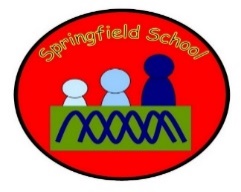 Science - Living things and their habitats Topic – Seas and Oceans           Badgers Class Medium Term Planning for Science / Understanding the World           Spring Term 2024Science - Living things and their habitats Topic – Seas and OceansPupils should be taught to:• identify and name a variety of 
  plants and animals in their 
  habitats, including 
  microhabitatsIn this topic the children will explore a range of habitats as well as the microhabitats within the school grounds and sensory garden.There will be specific planned opportunities to support the children’s progress and may be altered to suit the needs of the children during the term.  Key vocab – animals, dog, bird, cat, fish, shark, whale, spiderFish, shark, dolphin, whale, turtle, animals, sea, sea weed, crabs, sealFish, shark, dolphin, whale, turtle, animals, sea, sea weed, crabFish, shark, dolphin, whale, turtle, animals, sea, sea weed, crabLesson 1  - Link it.Explore, match and name a range of familiar and unfamiliar animal toys, photographs etcExplore a range of familiar activitiesWhat do the children do with them? Which ones interest them the most?Plenary – Look at photos of ourselves exploring, naming and matchingUse Makaton and AAC to name Lesson 2 and 3  Learn itWatch short video of ocean animals, pause and name key animals and the habitat using AACExplore animals in a play habitat – Tuff tray or tankName with speech or AAC or matchMake sensory sea creature bottles week 2 only/ week 3 explore animals frozen in ice cubes/blocksPlenary – share photographshttps://www.youtube.com/watch?v=mh6WChUVxOQhttps://www.youtube.com/watch?v=AskWKTiyLmULesson 4 learn it/check itRevisit and recap videos and naming of animals2 Role play animals exploring their water environment – sharks eating, crabs hiding under rocks, dolphins diving etcPlenary – share photographsLesson 4Show it Match sea animal to sea animal in water/sort animals into sea and not sea life.Lesson 5Learn it.Learn about the sea animals which are also on shore and create a rocky beach environment – seals, crabs, gulls, sea lions.Use AAC to name/ matchSubstantive Knowledge  (Content)Disciplinary Knowledge  (Skills) Names of plants and animals and environmentsExploring environments, sorting, classifying and matching‘Link It’ ‘Learn It’‘Check It’ ‘Show It’‘Know It’Previous learning of pupils Recognising and naming/matching some animals Activities provided during lesson Resources Learn to hold, touch, feel, look at closely different animals and habitatsBe exposed to new language.Naming animals upon themUsing Makaton to name.Independent activities linked to lesson Resources Practice exploring different environments How will the pupils share knowledge during or end of lessonUse previous knowledge to explore new animals and environmentsRetrieve or generalization of learning after lesson Begin to sort/match animals by obvious differences and environments